「安家寶專案互助契約」審閱確認聲明書本人（即要助人）因參加永豐安家寶互助專案，業經□業務員親送□傳真□郵寄□網路□電子郵件（可複選）之方式取「永豐安家寶互助契約」條款，本人已審閱完畢，有關第十四條受款人之權利如下表亦審閱完畢。◆ 表一：身故互助金◆ 表二：身故互助金要助人親簽：           _     業務人員親簽：                 歡迎加入永豐安家寶本互助契約生效時互助人之年齡及要助人最高總繳互助費如下：本互助契約生效時互助人之年齡及要助人最高總繳互助費如下：20歲以上（含）要助人最高總繳互助費為新台幣20萬元整。20歲以上（含）要助人最高總繳互助費為新台幣20萬元整。永保專案契約生效期間31日－90日（含）內受款人領取已繳互助費總額及新台幣2000元身故慰問金。受款人領取已繳互助費總額及新台幣2000元身故慰問金。永保專案契約生效期間91日－36個月受款人領取已繳互助費總額x1.3倍領回身故慰問金。受款人領取已繳互助費總額x1.3倍領回身故慰問金。永保專案契約生效期間37個月以上－滿額20萬互助人若使用永豐公司推薦之殯葬禮儀服務則受款人取新台幣200,000元互助金。互助人若未使用永豐公司推薦之殯葬禮儀服務則受款人領取新台幣180,000元互助金，或領回總繳互助費。永保專案契約生效期間繳滿20萬不需再繳任何費用，終身保障。受款人領取已繳互助費總額20萬及新台幣20,000元身故慰問金。受款人領取已繳互助費總額20萬及新台幣20,000元身故慰問金。1. 互助人於契約生效後31日90日（含）內身故，且要助人無互助費繳款紀錄者，則不發放新台幣2,000元身故慰問金。2. 三年內身故之互助人如使用永豐公司推薦之殯葬禮儀服務，完成後受款人再額外領取圓滿專案禮儀慰問金新台幣15,000元；宜禮專案禮慰問金新台幣7,000元。3. 滿額後身故之互助人如使用永豐公司推薦之殯葬禮儀服務，完成後受款人再額外領取圓滿專案禮儀慰問金新台幣20,000元；宜禮專案禮慰問金新台幣10,000元。4. 若互助人同時參加永保專案/長安互助專案時，殯葬禮儀服務擇一補助。1. 互助人於契約生效後31日90日（含）內身故，且要助人無互助費繳款紀錄者，則不發放新台幣2,000元身故慰問金。2. 三年內身故之互助人如使用永豐公司推薦之殯葬禮儀服務，完成後受款人再額外領取圓滿專案禮儀慰問金新台幣15,000元；宜禮專案禮慰問金新台幣7,000元。3. 滿額後身故之互助人如使用永豐公司推薦之殯葬禮儀服務，完成後受款人再額外領取圓滿專案禮儀慰問金新台幣20,000元；宜禮專案禮慰問金新台幣10,000元。4. 若互助人同時參加永保專案/長安互助專案時，殯葬禮儀服務擇一補助。1. 互助人於契約生效後31日90日（含）內身故，且要助人無互助費繳款紀錄者，則不發放新台幣2,000元身故慰問金。2. 三年內身故之互助人如使用永豐公司推薦之殯葬禮儀服務，完成後受款人再額外領取圓滿專案禮儀慰問金新台幣15,000元；宜禮專案禮慰問金新台幣7,000元。3. 滿額後身故之互助人如使用永豐公司推薦之殯葬禮儀服務，完成後受款人再額外領取圓滿專案禮儀慰問金新台幣20,000元；宜禮專案禮慰問金新台幣10,000元。4. 若互助人同時參加永保專案/長安互助專案時，殯葬禮儀服務擇一補助。1. 互助人於契約生效後31日90日（含）內身故，且要助人無互助費繳款紀錄者，則不發放新台幣2,000元身故慰問金。2. 三年內身故之互助人如使用永豐公司推薦之殯葬禮儀服務，完成後受款人再額外領取圓滿專案禮儀慰問金新台幣15,000元；宜禮專案禮慰問金新台幣7,000元。3. 滿額後身故之互助人如使用永豐公司推薦之殯葬禮儀服務，完成後受款人再額外領取圓滿專案禮儀慰問金新台幣20,000元；宜禮專案禮慰問金新台幣10,000元。4. 若互助人同時參加永保專案/長安互助專案時，殯葬禮儀服務擇一補助。本互助契約生效時互助人之年齡及要助人最高總繳互助費如下：本互助契約生效時互助人之年齡及要助人最高總繳互助費如下：20歲以上（含）要助人最高總繳互助費為新台幣30萬元整20歲以上（含）要助人最高總繳互助費為新台幣30萬元整長安專案契約生效期間31日－90日（含）內受款人領取已繳互助費總額及新台幣2000元身故慰問金。受款人領取已繳互助費總額及新台幣2000元身故慰問金。長安專案契約生效期間91日－36個月受款人領取已繳互助費總額x1.3倍領回身故慰問金。受款人領取已繳互助費總額x1.3倍領回身故慰問金。長安專案契約生效期間37個月以上－滿額30萬互助人若使用永豐公司推薦之殯葬禮儀服務則受款人取新台幣300,000元互助金。互助人若未使用永豐公司推薦之殯葬禮儀服務則受款人領取新台幣270,000元互助金，或領回總繳互助費。長安專案契約生效期間繳滿30萬不需再繳任何費用，終身保障。受款人領取已繳互助費總額30萬及新台幣30,000元身故慰問金。受款人領取已繳互助費總額30萬及新台幣30,000元身故慰問金。1. 互助人於契約生效後31日90日（含）內身故，且要助人無互助費繳款紀錄者，則不發放新台幣2,000元身故慰問金。2. 三年內身故之互助人如使用永豐公司推薦之殯葬禮儀服務，完成後受款人再額外領取圓滿專案禮儀慰問金新台幣15,000元；宜禮專案禮慰問金新台幣7,000元。3. 滿額後身故之互助人如使用永豐公司推薦之殯葬禮儀服務，完成後受款人再額外領取圓滿專案禮儀慰問金新台幣20,000元；宜禮專案禮慰問金新台幣10,000元。4. 若互助人同時參加永保專案/長安互助專案時，殯葬禮儀服務擇一補助。1. 互助人於契約生效後31日90日（含）內身故，且要助人無互助費繳款紀錄者，則不發放新台幣2,000元身故慰問金。2. 三年內身故之互助人如使用永豐公司推薦之殯葬禮儀服務，完成後受款人再額外領取圓滿專案禮儀慰問金新台幣15,000元；宜禮專案禮慰問金新台幣7,000元。3. 滿額後身故之互助人如使用永豐公司推薦之殯葬禮儀服務，完成後受款人再額外領取圓滿專案禮儀慰問金新台幣20,000元；宜禮專案禮慰問金新台幣10,000元。4. 若互助人同時參加永保專案/長安互助專案時，殯葬禮儀服務擇一補助。1. 互助人於契約生效後31日90日（含）內身故，且要助人無互助費繳款紀錄者，則不發放新台幣2,000元身故慰問金。2. 三年內身故之互助人如使用永豐公司推薦之殯葬禮儀服務，完成後受款人再額外領取圓滿專案禮儀慰問金新台幣15,000元；宜禮專案禮慰問金新台幣7,000元。3. 滿額後身故之互助人如使用永豐公司推薦之殯葬禮儀服務，完成後受款人再額外領取圓滿專案禮儀慰問金新台幣20,000元；宜禮專案禮慰問金新台幣10,000元。4. 若互助人同時參加永保專案/長安互助專案時，殯葬禮儀服務擇一補助。1. 互助人於契約生效後31日90日（含）內身故，且要助人無互助費繳款紀錄者，則不發放新台幣2,000元身故慰問金。2. 三年內身故之互助人如使用永豐公司推薦之殯葬禮儀服務，完成後受款人再額外領取圓滿專案禮儀慰問金新台幣15,000元；宜禮專案禮慰問金新台幣7,000元。3. 滿額後身故之互助人如使用永豐公司推薦之殯葬禮儀服務，完成後受款人再額外領取圓滿專案禮儀慰問金新台幣20,000元；宜禮專案禮慰問金新台幣10,000元。4. 若互助人同時參加永保專案/長安互助專案時，殯葬禮儀服務擇一補助。◎永保專案與長安專案附註說明（1）要助人連續二次逾期繳費，經雙掛號催繳仍未繳納者，視為終止契約。契約終止後不得請求返還已繳交之任何費用。（2）互助人於契約生效後31-90日(含)身故、且要助人無互助費繳納紀錄者，則不發放慰問金。（3）受款人領取之互助金(含慰問金)，永豐公司將依法開立年度所得扣繳憑單。（4）受款人與要助人為同一人時，扣繳數額應扣除要助人已交付互助費。（5）身故之互助人如使用永豐公司推薦之殯葬禮儀服務，完成後再領取禮儀補助金。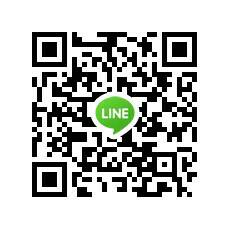 ◎永保專案與長安專案附註說明（1）要助人連續二次逾期繳費，經雙掛號催繳仍未繳納者，視為終止契約。契約終止後不得請求返還已繳交之任何費用。（2）互助人於契約生效後31-90日(含)身故、且要助人無互助費繳納紀錄者，則不發放慰問金。（3）受款人領取之互助金(含慰問金)，永豐公司將依法開立年度所得扣繳憑單。（4）受款人與要助人為同一人時，扣繳數額應扣除要助人已交付互助費。（5）身故之互助人如使用永豐公司推薦之殯葬禮儀服務，完成後再領取禮儀補助金。◎永保專案與長安專案附註說明（1）要助人連續二次逾期繳費，經雙掛號催繳仍未繳納者，視為終止契約。契約終止後不得請求返還已繳交之任何費用。（2）互助人於契約生效後31-90日(含)身故、且要助人無互助費繳納紀錄者，則不發放慰問金。（3）受款人領取之互助金(含慰問金)，永豐公司將依法開立年度所得扣繳憑單。（4）受款人與要助人為同一人時，扣繳數額應扣除要助人已交付互助費。（5）身故之互助人如使用永豐公司推薦之殯葬禮儀服務，完成後再領取禮儀補助金。◎永保專案與長安專案附註說明（1）要助人連續二次逾期繳費，經雙掛號催繳仍未繳納者，視為終止契約。契約終止後不得請求返還已繳交之任何費用。（2）互助人於契約生效後31-90日(含)身故、且要助人無互助費繳納紀錄者，則不發放慰問金。（3）受款人領取之互助金(含慰問金)，永豐公司將依法開立年度所得扣繳憑單。（4）受款人與要助人為同一人時，扣繳數額應扣除要助人已交付互助費。（5）身故之互助人如使用永豐公司推薦之殯葬禮儀服務，完成後再領取禮儀補助金。